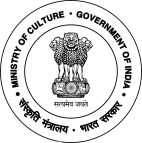 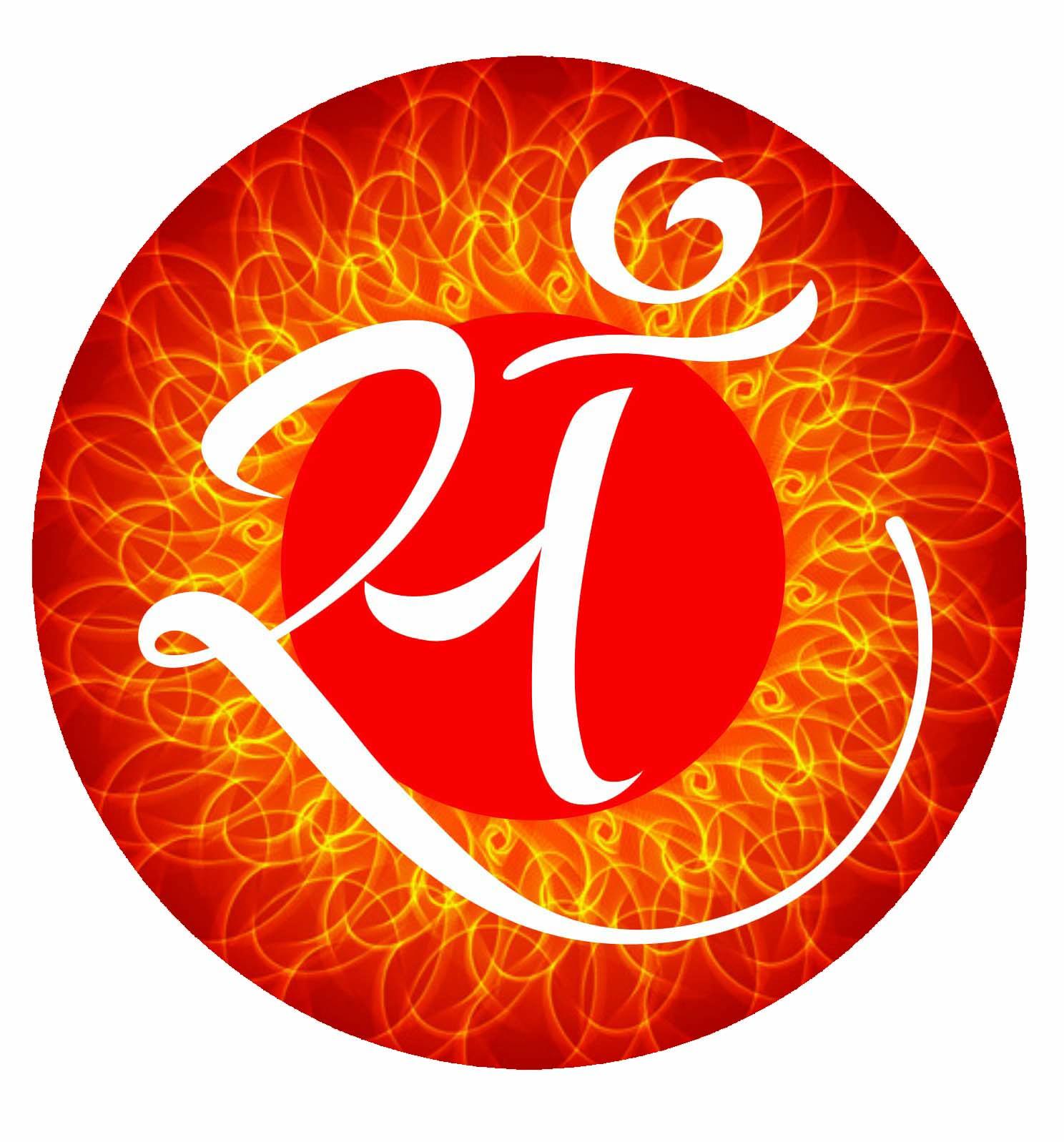 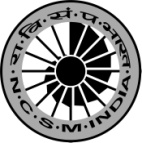 REGIONAL SCIENCE CENTRE, TIRUPATI(National Council of Science Museums, Ministry of Culture, Govt. of India)Near Alipiri gate, Planetarium RoadTIRUPATI – 517507Innovation Festival-2019 Regional Science Centre, Tirupati will organize an innovation festival during 5th - 7th  January, 2019 at the centre. It is a rare opportunity for innovators & creators to exhibit their innovations in the centre. Innovation festival aims at providing a common platform for innovators to showcase their innovations and interact with their peers across the society. The process of translating an idea or invention into a product creates scientific and economic value to the country. It involves deliberate application of information, imagination and initiative in deriving greater or different values from resources, and includes all processes by which new ideas are generated and converted into useful products. Creative ideas & innovations have changed our lifestyle to a great extent. Innovation is the key to progress and sustain the growth in future.Innovations can be broadly grouped into the following two categories: 1. Evolutionary innovations: Continuous or dynamic innovation responsible for incremental advances in technology or processes. 2. Revolutionary innovations: Disruptive or arbitrary innovations those are normally new to improve an existing product or process. Innovation Exhibition Date: 5th - 7th January, 2019 Time: 10 am to 05.00 pm The innovation exhibition provides a common platform for innovators & creators to showcase their innovations and share ideas in any field including science, technology, art, food, culture, sculpture, jewellery, toys, tools, beauty care, home care, laundry, etc. without any subject boundaries that can lead to betterment of society. Grass root innovators & traditional knowledge innovators are also welcome to join the exhibition. Participation: Participation is open to all citizens of Andhra Pradesh irrespective of formal education or not. No age limit. Each Innovation can be individual or represented by a group of two members. Participants are required to send the synopsis of their innovation on an A4 size paper so as to reach Project Coordinator, Regional Science Centre, Tirupati on or before 25th December, 2018 by post or email at innovspacersct@gmail.com by indicating the subject “Innovation Festival 2019”Only selected innovators will be allowed to display their innovations during the festival. Participants shall be paid to & fro Auto/Bus/Train fare from their residence to the museum in addition to honorarium. Working lunch will be provided to the innovators. Certificates will be awarded to all the participants of the Innovation festival. Other activities during the Festival: 1. Make & Remake: In this activity, the participants shall use the materials like old computers, broken kitchen gadgets, toys or just everyday objects to make different types of innovative designs, sculptures, pictures, jewellery, tools and whatever the imagination conjures up. All are Welcome to participate in this activity. No prior registration required. 2. ‘Do it yourself’ Corner:This activity shall have a creative space consisting of materials from scrap like fabric, paint, paper, toys, frames, plastic, wood, glass and many more. It will be used by those who can creatively utilize them to make something meaningful and relevant. All are welcome to participate for this activity. No prior registration required 3. Challengers’ Corner: A special attraction of the Innovation Festival is “The Challenges’ Corner”. The visitors will be given different challenges to be solved in a given time limit and winners shall receive attractive prizes. All are welcome to participate in this activity. No prior registration required. 4. Lectures & Workshops on Innovation: Prominent personalities from diverse fields of Science, Technology & Art shall be delivering lectures and conducting workshops on innovative themes during both the days. All are welcome to participate in this activity. No prior registration required. 5. Idea Box:An Idea box will be kept in the Festival area so that people would be able to drop their innovative ideas in it. These ideas shall be shortlisted and the selected ones shall be awarded prizes from the Innovation Council, Government of India.REGISTRATION FORM FOR iNNOVATION EXHIBITIONREGISTRATION FORM FOR iNNOVATION EXHIBITIONREGISTRATION FORM FOR iNNOVATION EXHIBITIONREGISTRATION FORM FOR iNNOVATION EXHIBITIONREGISTRATION FORM FOR iNNOVATION EXHIBITIONREGISTRATION FORM FOR iNNOVATION EXHIBITIONREGISTRATION FORM FOR iNNOVATION EXHIBITIONREGISTRATION FORM FOR iNNOVATION EXHIBITIONApplicant InformationApplicant InformationApplicant InformationApplicant InformationApplicant InformationApplicant InformationApplicant InformationApplicant InformationFULL NAME (BLOCKS):FULL NAME (BLOCKS):FULL NAME (BLOCKS):FULL NAME (BLOCKS):FULL NAME (BLOCKS):FULL NAME (BLOCKS):FULL NAME (BLOCKS):FULL NAME (BLOCKS):DATE OF BIRTH:DATE OF BIRTH:PHONE:PHONE:PHONE:PHONE:PHONE:MAIL ID:CURRENT ADDRESS:CURRENT ADDRESS:CURRENT ADDRESS:CURRENT ADDRESS:CURRENT ADDRESS:CURRENT ADDRESS:CURRENT ADDRESS:CURRENT ADDRESS:CITY:CITY:STATE:STATE:STATE:STATE:STATE:PIN CODE:FREELANCE/ INSTITUTION (SPECIFY)FREELANCE/ INSTITUTION (SPECIFY)INSTITUTION INFORMATIONINSTITUTION INFORMATIONINSTITUTION INFORMATIONINSTITUTION INFORMATIONINSTITUTION INFORMATIONINSTITUTION INFORMATIONINSTITUTION INFORMATIONINSTITUTION INFORMATIONINSTITUTION NAME: INSTITUTION NAME: INSTITUTION NAME: INSTITUTION NAME: INSTITUTION NAME: INSTITUTION NAME: INSTITUTION NAME: INSTITUTION NAME: INSTITUTION ADDRESS:INSTITUTION ADDRESS:INSTITUTION ADDRESS:INSTITUTION ADDRESS:INSTITUTION ADDRESS:INSTITUTION ADDRESS:INSTITUTION ADDRESS:INSTITUTION ADDRESS:CITY:CITY:STATE:STATE:STATE:STATE:STATE:PIN CODE:PHONE:PHONE:E-MAIL:E-MAIL:E-MAIL:E-MAIL:E-MAIL:FAX:DETAILSDETAILSDETAILSDETAILSDETAILSDETAILSDETAILSDETAILSTITLE OFTHE PROJECT:TITLE OFTHE PROJECT:INDIVIDUAL OR GROUPINDIVIDUAL OR GROUPINDIVIDUAL OR GROUPPROJECT DISCRIPTION (ATTACH ONE SEPARATE SHEET OF A4 SIZE ONLY)PROJECT DISCRIPTION (ATTACH ONE SEPARATE SHEET OF A4 SIZE ONLY)PROJECT DISCRIPTION (ATTACH ONE SEPARATE SHEET OF A4 SIZE ONLY)PROJECT DISCRIPTION (ATTACH ONE SEPARATE SHEET OF A4 SIZE ONLY)PROJECT DISCRIPTION (ATTACH ONE SEPARATE SHEET OF A4 SIZE ONLY)PROJECT DISCRIPTION (ATTACH ONE SEPARATE SHEET OF A4 SIZE ONLY)PROJECT DISCRIPTION (ATTACH ONE SEPARATE SHEET OF A4 SIZE ONLY)PROJECT DISCRIPTION (ATTACH ONE SEPARATE SHEET OF A4 SIZE ONLY)CATEGORYCATEGORYCATEGORYCATEGORYCATEGORYCATEGORYCATEGORYCATEGORYSCIENCESCIENCESCIENCESCIENCESCIENCEENGINEERING ENGINEERING ENGINEERING ARTARTARTARTARTCRAFTSCRAFTSCRAFTSOTHERS (Please specify)OTHERS (Please specify)notenotenotenotenotenotenotenoteA) REGISTRATION TO THE INNOVATION EXHIBITION IS FREE A) REGISTRATION TO THE INNOVATION EXHIBITION IS FREE A) REGISTRATION TO THE INNOVATION EXHIBITION IS FREE A) REGISTRATION TO THE INNOVATION EXHIBITION IS FREE A) REGISTRATION TO THE INNOVATION EXHIBITION IS FREE B) ALL FIELDS ARE MANDATORYB) ALL FIELDS ARE MANDATORYB) ALL FIELDS ARE MANDATORYDATE DESIGNATIONDATE DESIGNATIONDATE DESIGNATIONDATE DESIGNATIONDATEDATESIGNATURESIGNATURE